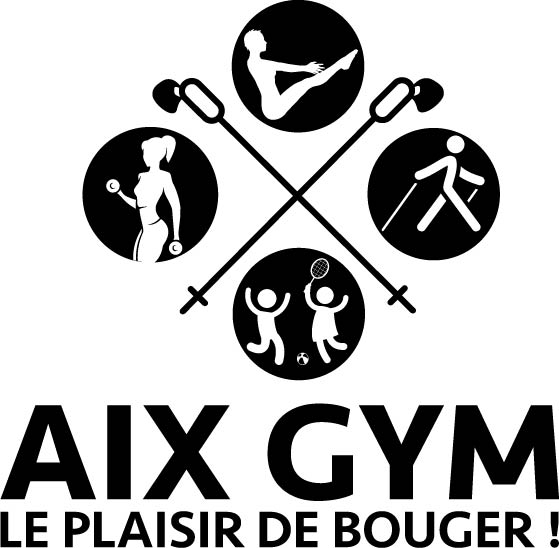                        FICHE D’INSCRIPTION                              AIX GYM 2021/2022                                       www.aixgym.comNOM :…………………………………………………………….PRENOM :……………………………………………………………………………………..     DATE DE NAISSANCE :……………………………………….    E.MAIL :…………………………………………………………………………………………      TELEPHONE : …………………………………………   ADRESSE ………………………………………………………………………………………Certificat Médical obligatoireTOTAL A REGLER :PAIEMENT : Chèque (possibilité 3chèques)                                      Espèces :                                     Chèques vacances ANCV ou Coupon Sport :                      ENTOURER VOS CHOIX D’ACTIVITES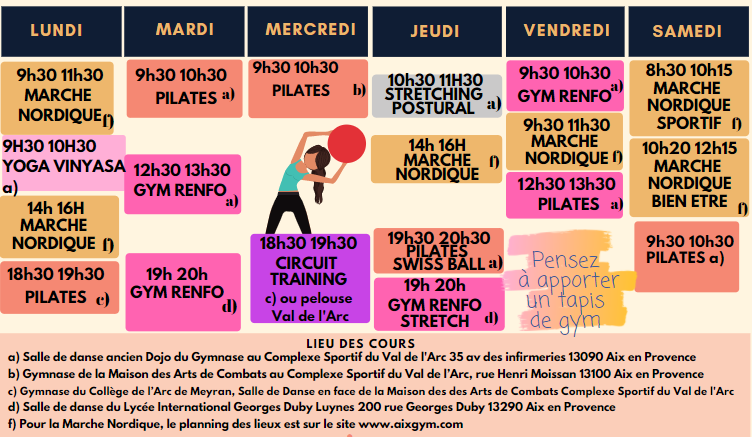 REGLEMENT INTERIEUR :En aucun cas vos données personnelles ne seront communiquées  à un tiers sans votre accord .DROIT A L’IMAGE : Les adhérents sont susceptibles d’être photographiés ou filmés. Il suffit de se manifester auprès du Professeur pour signaler son refus.REMBOURSEMENT: L’Association ne procède à aucun remboursement pour quelque motif que ce soit. En cas de fermeture administrative et dans la mesure du possible, des cours seront envisagés soit en extérieur, soit en direct sur Zoom.Date et Signature :COURS DE FITNESS ET YOGAStretching /Pilates/Cardio Renfo/Circuit trainingMARCHE NORDIQUELe planning des lieux est sur le site internetwww.aixgym.comLICENCE+ADHESIONobligatoire1 cours / semaine19019045 euros2 cours / semaine 22522545 eurosTrimestre 1 cours /semaineou 2 cours / semaine75/9575/9545 eurosCarnet de 10 séances909045 euros45 eurosMix ActivitésAu TrimestreA L’année45 euros1 cours de fitness + 1 cours de Marche Nordique11532045 eurosA VolontéMarche et Fitness (à partir de 2 cours de la même activité et 1 de l’autre)15036545 euros